Permaculture.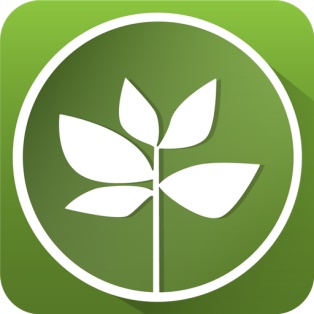 Prospectus The Permaculture. application is a unique content management platform specialising in collating information about Permaculture and related topics such as homesteading and sustainable lifestyle strategies.  The app. has consistently ranked on top for both Apple and Google Play. Why partner with Permaculture.?You are interested in supporting apps like Permaculture. to inform people about sustainable solutions across the world.You want to access a community to promote aligned business services, education services or ethical products.You are conducting projects aligned to Permaculture principles and want to engage with an informed audience.How can I support Permaculture.?Become a: Patron – Let us know what you want to gift here to sponsor our effort. If you like, we can acknowledge your support and business on the Permaculture. web page and within the application.Partner - we are happy to work with partners to enhance members’ experiences or on Permaculture related projects.Promotee - we can promote your services or products within the application for an agreed period and fee. Contact us with your proposal. As long as it aligns with the Permaculture ethics, it’s good to go. Promoter - Of course, you are very welcome to promote our app. on your platform. Just link to our landing page: http://www.mypermacultureapp.com.worksmith.com.au/Home.phpThank you for considering these options.Contact us at: service@worksmith.com.au or talk with Lizzy Smith on +61 (0)448 362 989User Benefits - Permaculture. App.Collates information about permaculture in one place to save users time surfing the webActive feeds from community on Twitter, Facebook, YouTube and curated RSS feedsEducation about other people’s experiences and ‘how to’ tipsCentral supported place to log experiences (by sharing RSS, personal blogs or contributing content)Access to a community for education service or product promotion.User Profile - Permaculture. App.People interested and practicing permaculture design and livingPermaculture design practitionersHomesteading communityEco-building communityAbout the owners - Permaculture. App.The Permaculture. app. is owned and managed by WorkSmith, an independent consultancy business based in Australia. WorkSmith assists people to create healthy, safe and sustainable systems in their business and/or their lifestyle. 